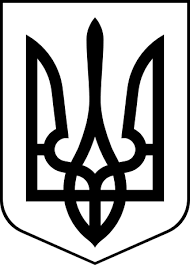 здолбунівська міська радаРІВНЕНСЬКОГО РАЙОНУ рівненської  областіВИКОНАВЧИЙ КОМІТЕТ                                                       Р І Ш Е Н Н Я24 березня 2023 року                                                                                  № 75Про надання дозволу на вчинення правочину на укладення договору про припинення права на аліменти для дітей	На підставі статей 175, 176, 177, 190 Сімейного кодексу України, статті 34 Закону України «Про місцеве самоврядування в Україні», статей 17, 18 Закону України «Про охорону дитинства», статті 12 Закону України «Про основи соціального захисту бездомних осіб і безпритульних дітей», пункту 67 Порядку провадження органами опіки та піклування діяльності, пов’язаної із захистом  прав   дитини,   затвердженого   постановою   Кабінету   Міністрів   України                   від 24 вересня 2008 року № 866, розглянувши документи, подані громадянином ***, жителем м.*, вул.*, будинок *, квартира*, Рівненського району, Рівненської області, щодо надання дозволу на вчинення правочину на укладення договору про припинення права на аліменти для дітей, на підставі подання служби у справах дітей Здолбунівської міської ради від 13 березня 2023 року                                     № 125/01-23/23, враховуючи рекомендації комісії з питань захисту прав дитини Здолбунівської міської ради, виконавчий комітет Здолбунівської міської радиВ И Р І Ш И В:1. Надати  дозвіл ***, жителю м.*, вул.*, будинок*, квартира*, Рівненського району, Рівненської області, на укладення договору про припинення права на аліменти для дітей у зв’язку з передачею права власності на 1/2 частку трьохкімнатної квартири, розташованої за адресою: м.*, вул.*, будинок*, квартира*, Рівненського району, Рівненської області, колишній дружині, матері дітей, ***,**** року народження, в якій зареєстровані та мають право користування малолітні ***,**** року народження, ***,**** року народження.2. Контроль за виконанням рішення покласти на заступника міського голови з питань діяльності виконавчих органів ради Сосюка Ю.П.Міський голова                                                               	 	Владислав СУХЛЯК